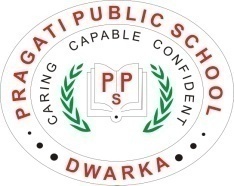                                      SUMMER VACATION HOLIDAY HOMEWORK                                                                  CLASS: VIII                                                   ACADEMIC SESSION: 2018-19Holiday Homework is an attempt to channelize the creative energy of the children. Doing it in the right- spirit with enthusiasm will make it a great learning experience.Dear Parents,Warm greetings! The time spent in school is always cherished with lots of fun filled activities; making new friends and learning new things .We hope that our students also enjoyed themselves in school as much as we enjoyed having them with us. You might have noticed that they all loved to come to school. For the next one and a half month you will spend the vacations with them. Let’s share some tips to make this period a fruitful and happy period for them.Have at least two meals together with your children. Teach them the importance and hard work of the farmers and ask them not to waste their food.Let them wash their own plate after every meal. Children learn dignity of labour from such activities.Allow them to help you in cooking. Let them make their own vegetable and fruit salad.Encourage them to learn five new words in English and list them in a note book.Visit your (at least 3) neighbours. Know more about them and build a rapport with them. Visit the grandparents and let your children bond with them. Their love and emotional support is very important for your child. Click pictures with them and create memories.Take them to your work spot and let your child understand that you work very hard to support the family.Do not miss the local festival and local market.Gently encourage your child to raise the kitchen garden by planting seeds. Knowledge about plants and trees are an integral part of your child growing upShare stories about your childhood and your family historyDear Students,We know that when you think of summer, you always think of fun filled activities such as playing for longer hours , exploring new places , watching movies etc. Guess what… this holiday homework lets you do all these things and more!!!Studies are important for us to gain knowledge, and sports are important to keep active, healthy and various personality traits such as leadership, team spirit, responsibility and many more. With this thought in mind, this year, we teachers have designed your holiday homework to keep you actively and fruitfully engaged during Summer BreakThough we will miss you and your chatter and laughter definitely, we wish you a HAPPY AND HAPPENING SUMMER BREAK! Enjoy and take care of yourself.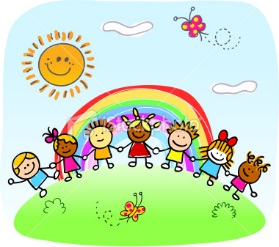 General InstructionsDon’t bring Home Work on the first day of reopening of the school. The dates for the same will be intimated later.Use only Eco Friendly material for making the models.HINDIMATHSThe Smart Geometrocity (Roll No: 1 to 8)The Government of India has decided to rebuild and refashion a few cities as smart cities which will be technologically superior to the rest of the cities and also help in sustaining the ‘Go Green movement’. Let’s join hands together in building an Incredible India and set an example to the rest of the world. 1) Don the cap of an architect and design a smart model of your favourite city, using cardboard and best out of waste products. 2) You have to choose what you would like to incorporate in your city from the following options, keeping in mind that you have a budget of only Rs50,00,000. Each of the following construction would cost you an amount which is written beside them. Choose wisely, for your city has to be the smartest. Metro 			                        (Rs 10,00,000)Flyover			            (Rs. 50, 000)ATM				            (Rs 7, 00, 000)Green house		                         (Rs 2,00,000)Hospital run on solar energy               (Rs 20,00,000)School/college 			(Rs 15,00,000)Sports complex			 (Rs 9,00,000)Shopping complex			 (Rs 75,000)Cinema hall 				(Rs 4,00,000)3) Show all your calculations neatly on an A3 size sheet. 4) You have to derive a profit of Rs 6,00,000 from your smart city. Think, analyze and calculate how your city can give you back that amount without causing any harm to the environment or the citizens. Incredible India Tour Agency (Roll No: 9 to 18)Fasten your seatbelts and feel your pulse racing for we are about to explore the most exciting and incredible places of India. Visit the land of treasure called India and let it mesmerize you with its wonders which would last for a lifetime. 1) Imagine you are the creative head of a tours and travels agency. You have to design pamphlets (on A3 size sheet) of four different Indian tourist destinations (for e.g., Leh, Ladakh) to magnetize the tourists to choose your packages.  2) The pamphlets should be replete with attractive pictures and interesting information. 3) Each package should include the cost of hotel stay, train fare, sightseeing, adventure activities and a three time meal (breakfast, lunch, dinner).4) Each package should not exceed more than Rs 5000.5) Be sure to mention the individual cost in each package and the total amount per head. Offer a discount of 5% if four members of a family are travelling together and mention the special family rate (of four members)The Magical Math Box (Roll No: 19 to 27)India is a country of treasures and wonders which never fail to impress tourists. Helps tourists know more about Aryabhatta the mathematician, who surprised the world with his mathematical inventions, and let the world, know that India is truly incredible. 1) Create an exploding surprise box using coloured paper and cardboard.2) Decorate with box with your creativity 3) Research about the great mathematician Aryabhata. 4) Paste Aryabhata’s picture and write about his life and mathematical inventions on the base of the box. (You can write it on a paper and paste it on the boxes for your convenience). 5) Write the properties of ‘zero’ with examples on rest of the sides.The Mathematical Merry Go Round (Roll No: 28 to 37) Wish your journey through the summer vacations would be fun filled and overflowing with creativity. 1) In this activity, design a model of a Merry Go Round using old cardboard boxes. Your Merry Go Round should have 6 sectors. You can refer to the following YouTube link to make one: https://www.youtube.com/watch?v=UZ-n_6-iAw82) Paint or cover your Merry Go Round with vibrant colours/coloured papers.3) Research about the great mathematicians of India.4) Paste their pictures and write about their life and mathematical inventions on different sectors. Comparative Study (Roll No: 38 and above)Max Muller said these lines about INDIA:-“If we were to look over the whole world to find out the country most richly endowed with all the wealth, power and beauty that nature can bestow in some parts, a very paradise on earth, I should point to INDIA”Q1.Which states of India are the most popular states for foreign tourists in 2017 and make a model of a pie-chart of  any 5 states ? Q2 .What is the rank of Kashmir, Chennai, Delhi, Mumbai, Agra and Kolkata in the world in terms of foreign tourist arrivals? Make a model of Bar graph for the same.